05.06. 2020 	  ФИЗИКА 16гр. Повар, кондитер.   Преподаватель:  А.И.Русанов(Выполненную работу отправить по электронной почте по адресу alexander_rus@inbox.ru до 17.00). Тема урока. Естественная радиоактивность. Закон радиоактивного распада. Цель урока: ввести и закрепить понятия радиоактивности, альфа-, бета-, гамма-излучения и периода полураспада; изучить правило смещения и закон радиоактивного распада.Теоретическое обоснование: 1. История открытия радиоактивностиЕстественной радиоактивностью называется самопроизвольное превращение атомных ядер одного химического элемента в ядра атомов другого химического элемента, сопровождаемое радиоактивным излучением. Открытие явления - 1896 г. французский ученый Анри Беккерель при постановке опытов с солями урана. Без каких-либо внешних влияний на уран А. Беккерелем было зарегистрировано неизвестное излучение. В 1898 г. М. Склодовская - Кюри обнаружила излучение тория. а также открыла новые радиоактивные химические элементы полоний и радий. Все химические элементы с порядковым номером более 83 являются радиоактивными. Естественная радиоактивность химических элементов не зависит от внешних условий. Три вида радиоактивного излучения В 1899 г. Э. Резерфорд обнаружил, что радиоактивное излучение состоит из двух компонентов, которые он назвал "альфа-лучи" и "бета-лучи". В 1900г. французский физик Ф. Вилард установил, что в состав излучения входят еще и гамма-лучи.Опыт Резерфорда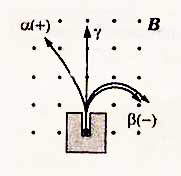 Радиоактивность – это способность нестабильных ядер превращаться в другие ядра, при этом процесс превращения сопровождается испусканием различных частиц.Поведение радиоактивного излучения было изучено в магнитном поле. Радиоактивный элемент был помещен в узкий свинцовый стакан, напротив которого размещалась фотопластинка. Вся установка размещалась в вакууме. В отсутствие магнитного поля на фотопластинке было обнаружено в центре одно пятно засветки от излучения. В магнитном поле пучок излучения распался на три. Составляющие отклонялись в противоположные стороны: пятно на фотопластинке по середине оставляла составляющая, не имеющая заряда, две другие составляющие радиоактивного излучения отклонялись в противоположные стороны, что доказывало присутствие заряженных частиц в излучении. В результате опыта Э.Резерфорд доказал, что радиоактивное излучение является неоднородным. Свойства радиоактивных лучей : Альфа – лучи это поток положительных частиц, масса и заряд которых совпадает с массой и зарядом ядра атома гелия.Бета – лучи это поток электронов.Гамма – лучи это электромагнитные волны высокой частоты, распространяющиеся со скоростью 300000 км/с.2) Радиоактивные превращенияЕсли  – материнское ядро, то превращение этого ядра при альфа–распаде происходит по следующей схеме (правило смещения):  , где  – символ дочернего ядра;  – ядро атома гелия.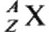 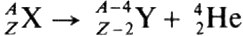 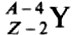 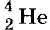 При альфа–распаде происходит смещение химического элемента на две клетки влево в таблице Менделеева.Бета–распад. Радиоактивные ядра могут выбрасывать поток электронов, которые рождаются, согласно гипотезе Ферми, в результате превращения нейтронов в протоны. В соответствии с правилом смещения массовое число ядра не изменяется:  .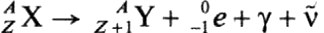 При бета–распаде химический элемент перемещается на одну клетку вправо в периодической системе Менделеева и, кроме электронов, испускается антинейтрино.Электромагнитные кванты гамма-излучения не имеют массы покоя и электрического заряда, поэтому при прохождении через вещество они очень слабо взаимодействуют с ядрами и электронами. Их энергия почти не меняется, поэтому гамма-излучение обладает большой проникающей способностью. Защитой от гамма-излучения является толстый слой свинца. 3. Закон радиоактивного распада.Период полураспада – это время, в течение которого распадается половина начального числа радиоактивных атомов.Период полураспада – основная величина, определяющая скорость радиоактивного распада. Чем меньше период полураспада, тем быстрее уменьшается активность вещества.Закон радиоактивного распада определяет среднее число ядер атомов, распадающихся за определённый интервал времени.Период полураспада Т – это время, в течение которого распадается половина начального числа радиоактивных атомов.Закон радиоактивного распада:  ,  где  – число не распавшихся атома,  – число атомов в начальный момент времени, t – интервал времени, Т– период полураспада.Искусственная  радиоактивность – это возникновение радиоактивных ядер в результате захвата частиц устойчивыми ядрами нерадиоактивных элементов или в результате слияния или распада ядер.Изотопы – разновидности атомов (и ядер) какого-либо химического элемента, которые имеют одинаковый атомный (порядковый) номер, но при этом разные массовые числа.Разбор тренировочных заданийВыполнение  двух упражнений на применение правила смещения с использованием   компьютерной модели периодической таблицы МенделееваЗадача 1: Изотоп тория  испускает α-частицу. Какой элемент при этом образуется?
Решение:  α →  +   Ответ: – гелий
Задача 2: Изотоп тория  испускает β-радиоактивен. Какой элемент при этом образуется?
Решение: β →  +    Ответ:  – протактиний
Практическая часть1) Физическая природа радиоактивности и виды  радиоактивных излучений.Заполните таблицу:2) Решите задачи:Задача 1: Протактиний    α –радиоактивен. С помощью правил «сдвига» и таблицы элементов Менделеева определите, какой элемент получается с помощью этого распада.Задача 2: Написать реакцию α – распада радия 
Задача 3: В какой элемент превращения уран  после двух β – распадов и одного α – распада?
Задача 4: В результате какого радиоактивного распада плутоний  превращается в уран ?Задача 5: Написать реакцию α – распада урана  и β – распада свинца .ИзлучениеЗарядСвойства излученийПриродаαβγ